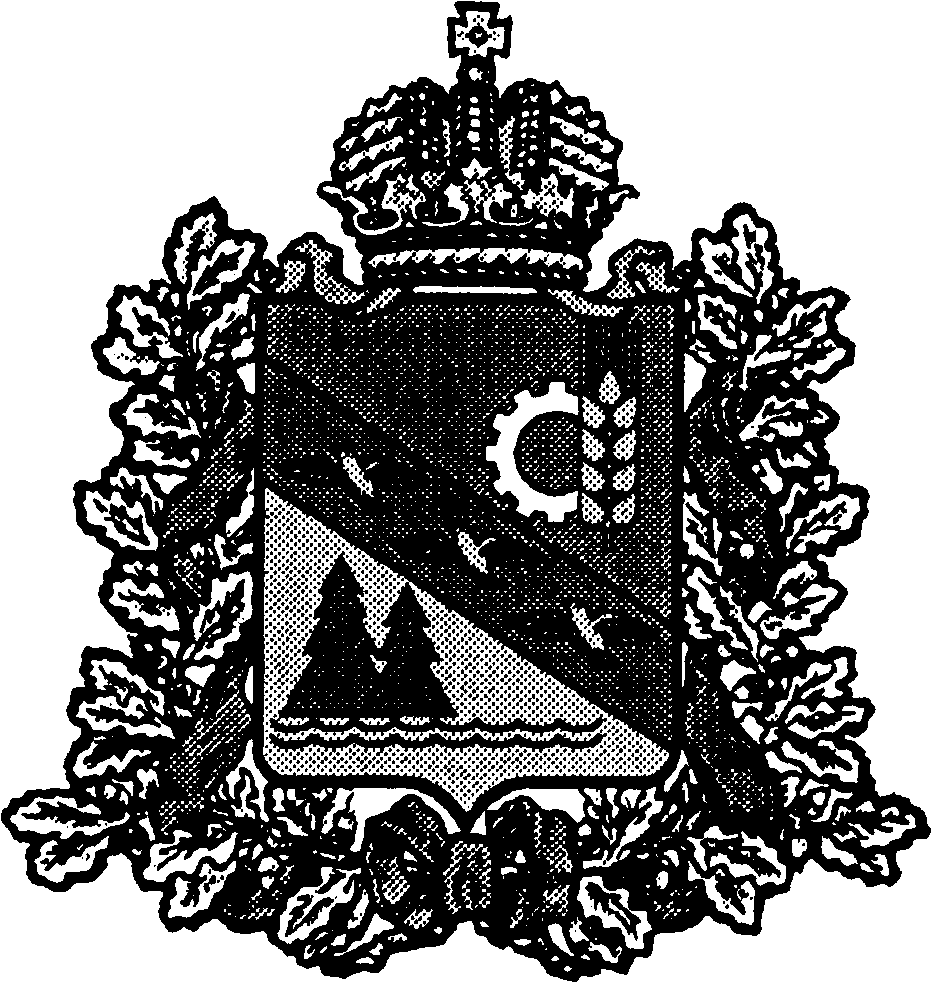 АДМИНИСТРАЦИЯ ГЛУШКОВСКОГО РАЙОНА КУРСКОЙ ОБЛАСТИПОСТАНОВЛЕНИЕот 13 марта 2023 года                                                                  № 151ГлушковоО внесении изменений в постановление Администрации Глушковского района Курской области от 01 марта 2022 года №104 «Об утверждении перечня муниципальных услуг, предоставляемых Администрацией Глушковского района Курской области»В соответствии с Федеральным законом от 27.07.2010 N 210-ФЗ «Об организации предоставления государственных и муниципальных услуг»,  Администрация Глушковского района Курской области ПОСТАНОВЛЯЕТ:1. Внести в перечень муниципальных услуг, предоставляемых Администрацией Глушковского района Курской области, утвержденный постановлением Администрации Глушковского района Курской области от 01 марта 2022 года №104 «Об утверждении перечня муниципальных услуг, предоставляемых Администрацией Глушковского района Курской области» следующие изменения: 1) пункт 8 изложить в следующей редакции: «8. Предоставление информации об объектах учета, содержащейся в реестре муниципального имущества.»;2) в пункте 16 слова «дачного хозяйства» исключить.2. Постановление вступает в силу со дня его подписания и подлежит официальному опубликованию. Глава Администрации Глушковского районаКурской области                                                                       П.М. Золотарев